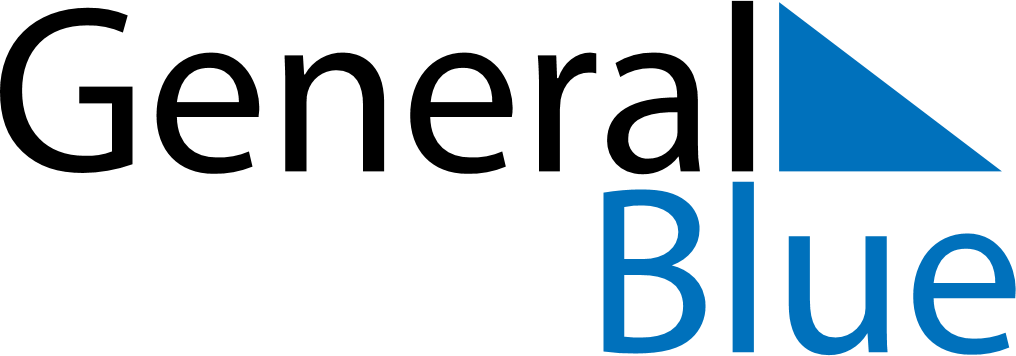 Daily Planner December 25, 2022 - December 31, 2022Daily Planner December 25, 2022 - December 31, 2022Daily Planner December 25, 2022 - December 31, 2022Daily Planner December 25, 2022 - December 31, 2022Daily Planner December 25, 2022 - December 31, 2022Daily Planner December 25, 2022 - December 31, 2022Daily Planner December 25, 2022 - December 31, 2022Daily Planner SundayDec 25MondayDec 26TuesdayDec 27WednesdayDec 28ThursdayDec 29 FridayDec 30 SaturdayDec 31MorningAfternoonEvening